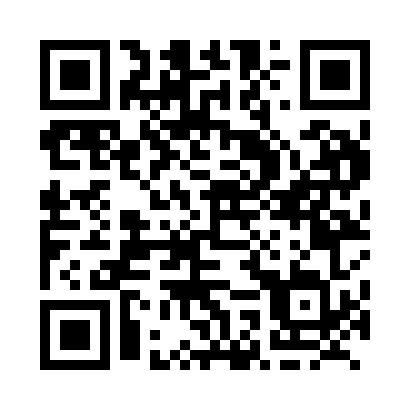 Prayer times for Superb, Saskatchewan, CanadaMon 1 Jul 2024 - Wed 31 Jul 2024High Latitude Method: Angle Based RulePrayer Calculation Method: Islamic Society of North AmericaAsar Calculation Method: HanafiPrayer times provided by https://www.salahtimes.comDateDayFajrSunriseDhuhrAsrMaghribIsha1Mon3:135:031:226:599:4011:312Tue3:135:041:226:599:4011:313Wed3:145:051:226:589:3911:314Thu3:145:061:226:589:3911:305Fri3:155:071:236:589:3811:306Sat3:155:081:236:589:3711:307Sun3:165:091:236:589:3711:308Mon3:165:101:236:579:3611:299Tue3:175:111:236:579:3511:2910Wed3:175:121:236:579:3511:2911Thu3:185:131:236:569:3411:2812Fri3:195:141:246:569:3311:2813Sat3:195:151:246:559:3211:2814Sun3:205:161:246:559:3111:2715Mon3:205:171:246:549:3011:2716Tue3:215:191:246:549:2911:2617Wed3:225:201:246:539:2811:2618Thu3:225:211:246:539:2611:2519Fri3:235:221:246:529:2511:2520Sat3:245:241:246:519:2411:2421Sun3:255:251:246:519:2311:2322Mon3:255:271:246:509:2111:2323Tue3:265:281:246:499:2011:2224Wed3:275:291:246:489:1911:2125Thu3:275:311:246:479:1711:2126Fri3:285:321:246:479:1611:2027Sat3:295:341:246:469:1411:1928Sun3:305:351:246:459:1311:1829Mon3:305:371:246:449:1111:1730Tue3:315:381:246:439:0911:1731Wed3:325:401:246:429:0811:16